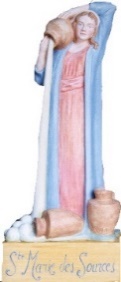 CALENDRIER DES ASSEMBLEES pour le MOIS de MAI  2021    SAMEDI 1er  MAI		PEYROULES FÊTE PATRONALE DE SAINT PIERRE DE VERONE 				PEYROULES :MESSE jj	5ème   dimanche de Pâques	SAMEDI 1er  MAI		 16h	VALDEROURE	MESSE Anticipée  jlm					                                                     17h	CABRIS	BATÊME pour Leslie HAYER et Chloé DRUAIS frj	DIMANCHE 2  MAI : 	            SAINT-VALLIER- PELERINAGE à SAINT JEAN de LA SIAGNE 9h	à la Chapelle Sainte Luce Ouverture du Pèlerinage départ à pieds          arrêts aux oratoires et calvaires, Bénédiction du terroir  frj   MESSE VOTIVE près de la Chapelle Saint Jean puis repas tiré des sacs frj	                		  9h30	CABRIS 		MESSE lg				 11h	SAINT CEZAIRE	MESSE lg	6ème   dimanche de PâquesSAMEDI 8  MAI :		10h	AIGLUN   MESSE et BAPTÊMES frj et jjpour Lorenzo, Lisendro, Luciano et Lilyana SURFARO			                                                    15h   GARS FETE PATRONALE de SAINT PANCRACE MESSE et Procession frj et jj16h	VALDEROURE	MESSE Anticipée jlm    DIMANCHE 9  MAI :		 9h30	CABRIS 		MESSE jdd								                                                                        10h	SAINT-VALLIER	MESSE jlm							                                                    11h	SAINT CEZAIRE	MESSE jdd	CASTELANE Visite du Père Jean-Philippe NAUT Evêque de DIGNE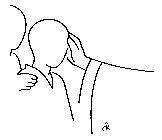 								                                                                9h30h : MESSE de CONFIRMATION pour les jeunes et les adultes  du Secteur                                                                     		du Verdon et de la Paroisse Sainte Marie des Sources 1er Groupe jj, bn				                                                                11h :      Même chose 2ème Groupe jj, bnl’AscensionJEUDI 13 MAI :		9h30	CABRIS 		MESSE frj 			               				10h	SAINT-VALLIER	MESSE jlm							                                                    11h	SAINT CEZAIRE	MESSE frjVENDREDI 14 MAI :                10h	CAILLE		BAPTÊME pour Nathis DEDECKER jj	7ème   dimanche de PâquesSAMEDI 15 MAI :                     14h	ANDON  Chapelle Saint Alary BAPTÊME pour César COSSANO jj 			                                                    16h	VALDEROURE	MESSE Anticipée jlmDIMANCHE 16 MAI :	                9h30	CABRIS 		MESSE lg				 				  10h	SAINT-VALLIER	MESSE jlm							                                                     11h	SAINT CEZAIRE	MESSE lg					                                                     11h	ESCRAGNOLLES	Fête Patronale de Saint Pons  MESSE jjLa PENTECÔTESAMEDI 22 MAI 		16h	SAINT-VALLIER MESSE avec les enfants et leurs familles frj18h	VALDEROURE Chapelle Saint Léonce FÊTE PATRONALE de Saint LEONCE			        				             Messe et Bénédiction du terroir jlm et jjDIMANCHE 23 MAI: 	9h30	CABRIS		MESSE jdd						                                                    11h	SAINT CEZAIRE 	MESSE jdd    LUNDI 24 MAI de PENTECÔTE : A SAINT-CEZAIRE PELERINAGE à SAINT SATURNIN des VEYANS							                                                     11h	MESSE en la Chapelle SAINT SATURNIN  frjLa TRINITESAMEDI 29 MAI :                 	  10h SERANON Notre-Dame de Gratemoine BAPTÊME pour Meyline RISTAGNO jj                                                          18h VALDEROURE	MESSE Anticipée jlmDIMANCHE 30 MAI :	9h30	CABRIS		MESSE vl                                                     	10h	SAINT-VALLIER	MESSE  jlm						                                                    11h	SAINT CEZAIRE 	MESSE vlLes prêtres de la Paroisse : François-Régis JAMAIN administrateur : contacter le secrétariat Vincent LAUTRAM-Coopérateur : contacter le secrétariat Jean-Luc MAGNIN : Tel : 06.74.24.03.31 e.mail :smsvallier@orange.fr Jacky JOBERT:-Tel : 04.93.60.43.05- (mobile :06.87.22.58.94)e.mail paroisse.marie.des.sources@orange.fr                                   notre Site Internet : WWW.MARIEDESSOURCES.FR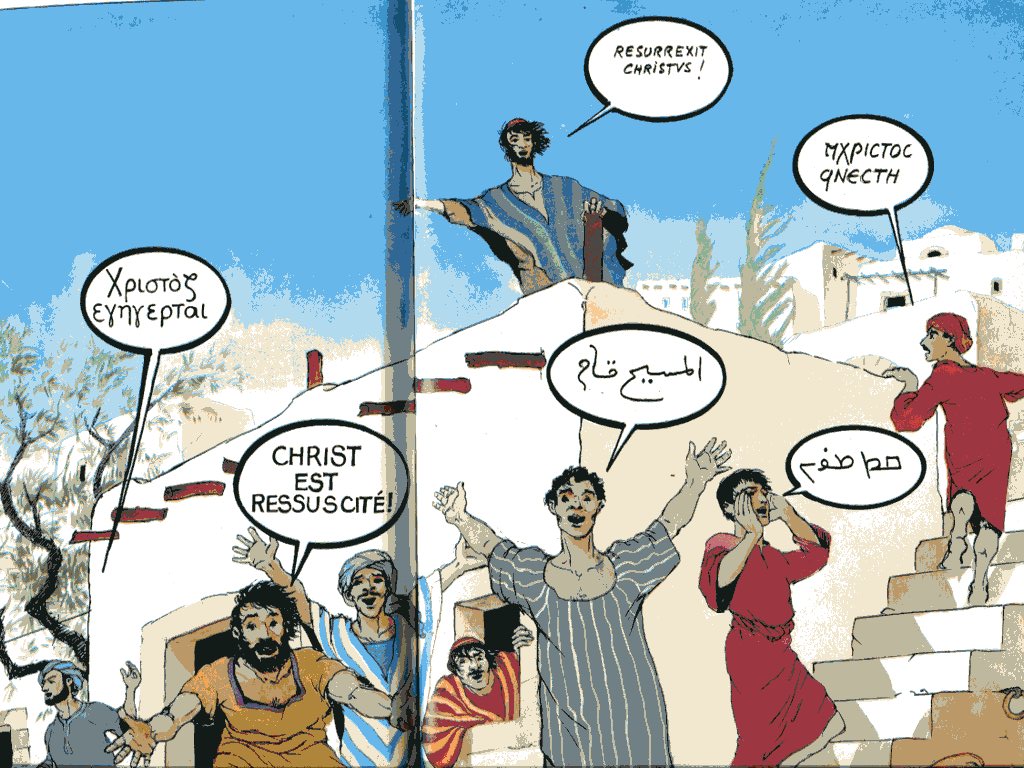 